Based on ITU-R Circular CA270/1, Working Party 7C is responsible for conducting studies and preparation of draft CPM text under WRC-27 agenda item 1.17.  Under this agenda item, studies on spectrum needs and protection criteria, sharing and compatibility studies, and studies on possible regulatory provisions to notify a receive-only space weather sensor station will need to be performed in the frequency bands 27.5-28.0 MHz, 29.7-30.2 MHz, 32.2-32.6 MHz, 37.5-38.325 MHz, 73.0-74.6 MHz, and 608-614 MHz, in accordance with Resolution 682 (WRC-23).  In the attachment, the U.S. proposes a liaison statement be sent to contributing working groups with a request to provide the information necessary for conducting studies on WRC-23 agenda item 1.17. Furthermore, a draft work plan guiding Working Party 7C’s work under agenda item 1.17 is attached for consideration.Attachments.ATTACHMENT 1Based on ITU-R Circular CA270/1, Working Party (WP) 7C is responsible for carrying out studies under WRC-27 agenda item 1.17 concerning the frequency bands 27.5-28.0 MHz, 29.7-30.2 MHz, 32.2-32.6 MHz, 37.5-38.325 MHz, 73.0-74.6 MHz, and 608-614 GHz, in accordance with Resolution 682 (WRC-23). In order to perform the requisite sharing and compatibility studies pertaining to potential new primary allocations to MetAids (space weather) for receive-only sensors, Working Party 7C requests the contributing groups to provide information on the technical and operational characteristics, as well as protection criteria, for the primary services operating in the frequency bands listed above (and adjacent).  In addition, Working Party 7C would request the relevant propagation models from Working Parties 3L and 3M necessary to perform these studies.  In accordance with Resolution 682 (WRC-23), the studies will assume any possible new MetAids (space weather) allocations would not claim protection from, nor constrain the future development of, incumbent services in the frequency bands (and adjacent) to those listed above.Working Party 7C looks forward to the close coordination with the contributing Working Parties and will keep these groups apprised as the work develops under agenda item 1.17.ATTACHMENT 2Detailed work plan for WRC-27 agenda item 1.17________________U.S. Radiocommunications SectorFact SheetU.S. Radiocommunications SectorFact SheetWorking Party:  ITU-R WP 7CDocument No:  US 7C/27-005NCRef: RES 682 (WRC-23)Date: 14 February2024Document Title: Proposed liaison statement and work plan for WRC-27 agenda item 1.17Document Title: Proposed liaison statement and work plan for WRC-27 agenda item 1.17Author(s)/Contributors(s):Edna PradoDOC/NOAATomasz WojtaszekDOC/NOAAPhilip SohnDOC/NOAA/NWSPhone : 301 628 5742Email :  edna.prado@noaa.gov Phone : 301 456-4574Email : tomasz.wojtaszek@noaa.govPhone: 301-427-9676Email: Philip.Sohn@noaa.govPurpose/Objective: To propose a liaison statement to contributing groups under WRC-27 agenda item 1.17. A work plan is also proposed.Purpose/Objective: To propose a liaison statement to contributing groups under WRC-27 agenda item 1.17. A work plan is also proposed.Abstract:   Based on ITU-R Circular CA270/1, Working Party 7C is tasked as the responsible group to perform studies and develop CPM text under WRC-27 agenda item 1.17.  In order to facilitate the studies called for in Resolution 682 (WRC-23), a liaison statement is proposed to be sent to contributing groups, requesting the requisite information to perform sharing and compatibility studies.Abstract:   Based on ITU-R Circular CA270/1, Working Party 7C is tasked as the responsible group to perform studies and develop CPM text under WRC-27 agenda item 1.17.  In order to facilitate the studies called for in Resolution 682 (WRC-23), a liaison statement is proposed to be sent to contributing groups, requesting the requisite information to perform sharing and compatibility studies.Fact Sheet Preparer:  Edna PradoFact Sheet Preparer:  Edna PradoRadiocommunication Study Groups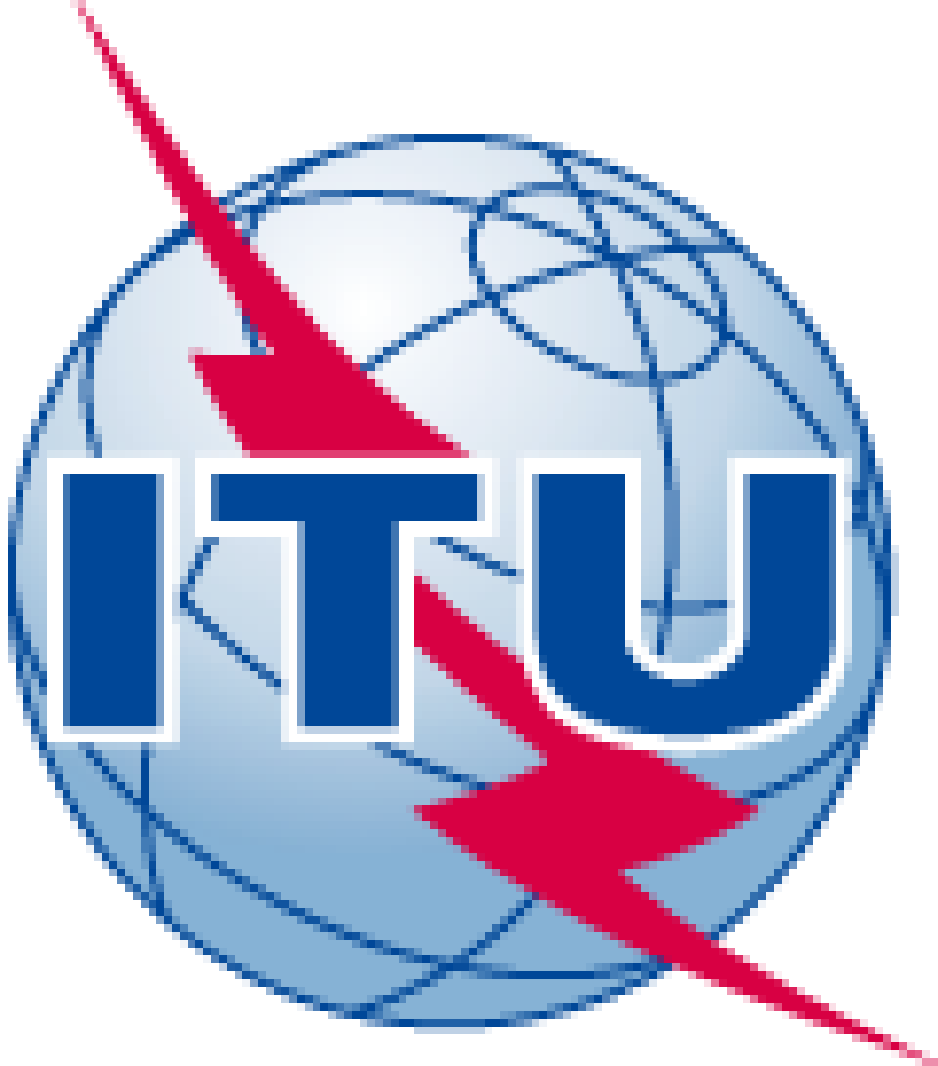 Received:	 Reference: Resolution 682 (WRC-23)Document 7C/AA-EReceived:	 Reference: Resolution 682 (WRC-23)XX March 2024Received:	 Reference: Resolution 682 (WRC-23)English onlyUnited States of AmericaUnited States of AmericaPROPOSED LIAISON STATEMENT AND WORKING PARTY 7C WORK PLAN REGARDING WRC-27 AGENDA ITEM 1.17PROPOSED LIAISON STATEMENT AND WORKING PARTY 7C WORK PLAN REGARDING WRC-27 AGENDA ITEM 1.17Working Party 7CWorking Party 7CDRAFT LIAISON STATEMENT TO ITU-R WORKING PARTIES 3L, 3M, 4A, 4C, 5A, 5B, 5D, 6A, 7B, 7DDRAFT LIAISON STATEMENT TO ITU-R WORKING PARTIES 3L, 3M, 4A, 4C, 5A, 5B, 5D, 6A, 7B, 7DRelevant technical information to support studies under WRC-27 agenda item 1.17Relevant technical information to support studies under WRC-27 agenda item 1.17Status:	For actionDeadline:	31 December 2024Contact person(s):TitleWRC-27 agenda item 1.17: to consider regulatory provisions for receive-only space weather sensors and their protection in the Radio Regulations, taking into account the results of ITU Radiocommunication Sector studies, in accordance with Resolution 682 (WRC-23)IdentifiersDraft CPM TextDocument typeDraft CPM textReport(s), Recommendation(s) and any other supporting documents, if necessaryWP 7C Lead GroupMetAids, Space Weather and Ground Based SensorsSWG ChairTBDDG ChairTBDFocus for scope and workTo develop the draft CPM text for WRC-27 agenda item 1.17, as well as associated studies, in accordance with Resolution 682 (WRC-23).To develop draft new ITU-R Recommendation(s)/Report(s), or any other supporting documents, if necessary.Related documentsResolution 682 (WRC-23)Other documents, as necessary.MilestonesWP 7C Meeting [1] (18 March – 22 March 2024, Geneva, Switzerland)1	Develop liaison statements to ITU-R contributing groups to request propagation models and characteristics of the existing primary services for the studies on spectrum needs, system characteristics and appropriate protection criteria for receive-only space weather sensors; sharing and compatibility studies pertaining to potential new allocations to MetAids; and studies on possible regulatory provisions to notify a receive-only space weather sensor station;2	Develop a detailed work plan for WRC-23 agenda item 1.17;3	Call for contributions in the WP 7C Chairman’s Report.WP 7C Meeting [2] (16 September – 27 September 2024, location TBD)1	Develop first version of working documents based on input contributions;2	Send liaison statements to contributing groups as necessary;3	Review and revise the detailed work plan as necessary.WP 7C Meeting [3] (DD Month - DD Month YYYY, location TBD)1	Update working documents based on input contributions;2	Send liaison statements to contributing groups as necessary;3	Review and revise the detailed work plan as necessary.WP 7C Meeting [...]  (DD Month - DD Month YYYY, location TBD)1	Update working documents based on input contributions;2	Initiate development of draft CPM text based on input contributions3	Send liaison statements to contributing groups as necessary;4	Review and revise the detailed work plan as necessary.WP 7C Meeting [...] (DD Month – DD Month YYYY, location TBD)1	Update working documents based on input contributions;2	Finalize the draft CPM text;3	Send liaison statements to contributing groups as necessary.Note: Final CPM Text date to be amended once CPM deadline is set.Note: Finalization of studies will be based on the timing of WRC-27, once established.